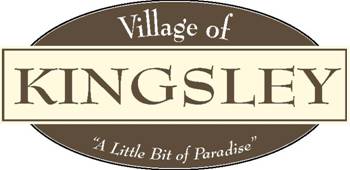 Planning CommissionPublic Hearing Agenda207 S. Brownson AveKingsley, MI 49649May 17th, 2023Meeting Called to OrderPledge of Allegiance Roll Call:  Bott          , Forro         , Jeffreys          , Nickerson          , Smith          , Weger           Willman         . Also Attending: Manager Aldrich         , ZA Williams            . Public in Attendance:  Motion to approve April 26th, 2023 minutes.	Additions or Deletions to May 17th, 2023 Public Hearing Agenda. Motion to approve the May 17th, 2023 Public Hearing AgendaConflict of Interest. Public Comment – General.    Public Comment – Agenda itemsPresentations: Government for Tomorrow – Liam Dreyer. FYI:    Handout: To Table or Postpone New Business:Public Hearing to re-approve Ordinance Amendment #23-02Motion by ____, supported by _____, to close the regular meeting.Motion by ____, supported by _____, to open the Public Hearing            Amend §152.115 Commercial C-1.  To amend Purpose Section to include Downtown CoreDiscussion by Planning CommissionPublic CommentMotion by ____, supported by _____, to close the Public Hearing meeting.Motion by ____, supported by _____, to open the regular meeting.Motion to approve or deny.Roll Call Vote:	Yes:	No:	Abstain:	Absent:Public Hearing to re-approve Ordinance Amendment #23-03Motion by ____, supported by _____, to close the regular meeting.Motion by ____, supported by _____, to open the Public Hearing      Amend §152.005 Definitions. To clarify definitions of dwelling typeDiscussion by Planning CommissionPublic CommentMotion by ____, supported by _____, to close the Public Hearing meeting.Motion by ____, supported by _____, to open the regular meeting.Motion to approve or deny.Roll Call Vote:	Yes:	No:	Abstain:	Absent:Public Hearing to re-approve Ordinance Amendment #23-04Motion by ____, supported by _____, to close the regular meeting.Motion by ____, supported by _____, to open the Public HearingAmend §93.13 Amend regulations for garage sales.Discussion by Planning CommissionPublic CommentMotion by ____, supported by _____, to close the Public Hearing meeting.Motion by ____, supported by _____, to open the regular meeting.Motion to approve or deny.Roll Call Vote:	Yes:	No:	Abstain:	Absent:Public Hearing to re-approve Ordinance Amendment #23-05Motion by ____, supported by _____, to close the regular meeting.Motion by ____, supported by _____, to open the Public HearingAmend §152.171 to add a definition of Gross Density.Discussion by Planning CommissionPublic CommentMotion by ____, supported by _____, to close the Public Hearing meeting.Motion by ____, supported by _____, to open the regular meeting.Motion to approve or deny.Roll Call Vote:	Yes:	No:	Abstain:	Absent:Public Hearing to re-approve Ordinance Amendment #23-06Motion by ____, supported by _____, to close the regular meeting.Motion by ____, supported by _____, to open the Public HearingAmend §92.06 to make reference to impervious surfaces as defined in §152.005.Discussion by Planning CommissionPublic CommentMotion by ____, supported by _____, to close the Public Hearing meeting.Motion by ____, supported by _____, to open the regular meeting.Motion to approve or deny.Roll Call Vote:	Yes:	No:	Abstain:	Absent:6.	Public Hearing to re-approve Ordinance Amendment #23-07Motion by ____, supported by _____, to close the regular meeting.Motion by ____, supported by _____, to open the Public HearingAmend §93.11 to add reference to hours of outdoor live music in Noise RegulationsDiscussion by Planning CommissionPublic CommentMotion by ____, supported by _____, to close the Public Hearing meeting.Motion by ____, supported by _____, to open the regular meeting.Motion to approve or deny.Roll Call Vote:	Yes:	No:	Abstain:	Absent:Old Business:Master PlanCapital Improvement PlanCommittee Reports:Village Manager – Kaitlyn Aldrich  2.    Village Council – Eric Weger  3.    Village Zoning Administrator – Roger Williamsa. .    April  2023 Zoning Reports	4.    RRC Ad Hoc Committee Update – Chris BottAdjournment:  Motion to adjourn meeting 